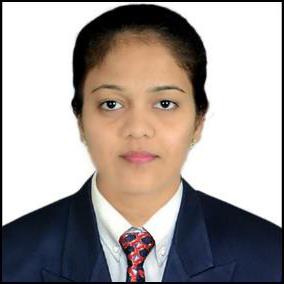 CURRICULAM VITAESUPRIYA Email: supriya.390423@2freemail.comCAREER OBJECTIVETo Pursue Growth in my career with a Competitive and Challenging work Environment Which will Enable me to learn and Grow. Want to Emphasis on work life Balance and Build on my knowledge Acquired during the course of my Tenure. I will Grab every Opportunity and Aspect to Grow in my life.EXPERIENCEHDFC Bank Limited, THANE-MUMBAI, as a Assistant Manager From 15th December 2016 to 31st December 2018,Solving Merchant Grievances Regarding GST ( Good & Service Tax)Giving a proper and Quick revert on the MailHelp Merchant to Resolve the Issue over callTaking a feedback on the Services which was providedGiving the update or Information about New product  to MerchantsEXPERIENCED IN FOLLOWING KEY PRODUCTM-POSAADHAR PAYSMART HUBPAYZAPPKOTAK MAHINDRA BANK LIMITED, ANDHERI MUMBAI, as a Sales Executive From Nov 2014 to May 2015Handling the Outbound callsNew credit card information given to customersMaking the leads of credit cardsAchieved monthly sale targetEDUCATIONAL PROFICIENCIESCompleted Post Graduation in Master of Commerce in Advanced Accounting from Mumbai University in 2017-2018Completed Bachelor of Commerce from Mumbai University in 2015-2016Completed H.S.C from Bharat college of commerce & Science in 2012-2013Completed S.S.C from B.S Patil School in 2010-2011CERTIFICATION ACQUIREDWell abreast with computers in MS Office (Word/Excel/PowerPoint)Typing speed is 30 WPM in MarathiTyping speed is 30 WPM in EnglishHOBBIESListening MusicMaking glass paintingsPERSONAL DETAILSMarital Status : Married,Languages known : Marathi, Hindi and English,Nationality : Indian,